государственное автономное учреждение
Калининградской области
профессиональная образовательная организация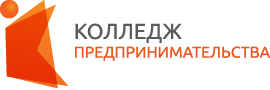 «КОЛЛЕДЖ ПРЕДПРИНИМАТЕЛЬСТВА»РАБОЧАЯ ПРОГРАММА УЧЕБНОЙ ДИСЦИПЛИНЫОсновы теории информации2020Рабочая программа учебной дисциплины разработана на основе Федерального государственного образовательного стандарта среднего профессионального образования (далее - ФГОС СПО) по специальности 09.02.06 Сетевое и системное администрированиеОрганизация-разработчик: государственное автономное учреждение Калининградской области профессиональная образовательная организация «Колледж предпринимательства»Разработчик:Новиков А.В. - ГАУ КО «Колледж предпринимательства», преподавательРабочая программа учебной дисциплины рассмотрена на заседании отделения информационных технологий. Протокол № 1 от 31.08.2020 г.СОДЕРЖАНИЕ1. ПАСПОРТ РАБОЧЕЙ ПРОГРАММЫ УЧЕБНОЙ ДИСЦИПЛИНЫОсновы теории информацииОбласть применения программыРабочая программы учебной дисциплины является частью программы подготовки специалистов среднего звена в соответствии с ФГОС СПО по специальности 09.02.06 Сетевое и системное администрированиеМесто дисциплины в структуре программы подготовки специалистов среднего звена:дисциплина общепрофессионального циклаЦели и задачи дисциплины - требования к результатам освоения дисциплины:В результате освоения дисциплины обучающийся должен:уметь:применять закон аддитивности информацииприменять теорему Котельниковаиспользовать формулу Шенноназнать:Виды и формы представлении информацииМетоды и средства определения количества информацииПринципы кодирования и декодирования информацииСпособы передачи цифровой информацииМетоды повышения помехозащищенности передачи и приема данных, основы теории сжатия данныхРекомендуемое количество часов на освоение программы дисциплины:максимальной учебной нагрузки обучающегося 110 часов, в том числе:обязательной аудиторной учебной нагрузки обучающегося 94 часа;самостоятельной работы обучающегося 16 часов.СТРУКТУРА И СОДЕРЖАНИЕ УЧЕБНОЙ ДИСЦИПЛИНЫОбъем учебной дисциплины и виды учебной работы2.2. Тематический план и содержание учебной дисциплины Основы теории информацииУСЛОВИЯ РЕАЛИЗАЦИИ ПРОГРАММЫ ДИСЦИПЛИНЫОбразовательные технологииВ учебном процессе, помимо теоретического обучения, которое составляет 65 % аудиторных занятий, широко используются активные и интерактивные формы обучения. В сочетании с внеаудиторной самостоятельной работой это способствует формированию и развитию общих компетенций обучающихся.Активные и интерактивные образовательные технологии, используемые в аудиторных занятиях:*) ТО - теоретическое обучение, ПР - практические занятия, ЛР - лабораторные занятияТребования к минимальному материально-техническому обеспечениюРеализация программы дисциплины требует наличия компьютерного класса:Основы теории кодирования и передачи информацииОборудование класса:15 персональных компьютеров, объединенных в сеть;рабочее место преподавателя;комплект лицензионного программного обеспечения;комплект учебно-наглядных пособий по дисциплине;Технические средства обучения:компьютер преподавателя с лицензионным программным обеспечением и мультимедиа проектор.Информационное обеспечение обученияПеречень рекомендуемых учебных изданий, Интернет-ресурсов, дополнительной литературыОсновные источники:Информатика и ИКТ. Профильный уровень: Н.Д.Угринович. - 3-е изд; испр,- М. БИНОМ. Лаборатория знаний, 2008.-387с. : ил.Голицына О. Л , Партика Т.Л, Попов И.И. учебное пособие.- Программное обеспечение: учебное пособие. 2-е изд. М.:ФОРУМ, 2008. - 448 сПодгорнова О.В Математические и логические основы ЭВМ. Учебник для СПО М.: «Академия» 2010.- 224 стр.Дополнительные источники:Информатика: Учебное пособие для студентов. А.В. Могилев, Н.И. Пак, Е.К. Хеннер. Под ред. Е.К. Хеннера. - 5-е изд; стер. - М: Издательский центр «Академия»,2000 48с.Информатика: Учебник.- 3-е перераб. изд. Под ред. Н.В. Макаровой. М.: Финансы и статистика, 2000-768с.:ил.Максимов Н.В и др. Современные информационные технологии :учебное пособие.М: Форум, 2008Интернет-ресурсы и электронно-библиотечные системы:http://lib.uni-dubna.iTi/biblweb/ - сайт библиотеки университета «Дубна» с доступом к электронному каталогу и другим библиотечноинформационным ресурсамhttp://lib.uni-dubna.ru/biblweb/search/resources.asp7sid-l 8	-специализированный раздел сайта библиотеки с доступом к электронным ресурсам, предоставляемых на основе лицензионных соглашений, заключенных между организациями - держателями ресурсов и университетом «Дубна»Интернет-ресурсы:http://www.wikipedia.org свободная энциклопедияhttp://www.thg.ru/ сеть изданий о современной электронике в мире4. КОНТРОЛЬ И ОЦЕНКА РЕЗУЛЬТАТОВ ОСВОЕНИЯ ДИСЦИПЛИНЫКонтроль и оценка результатов освоения дисциплины осуществляется преподавателем в процессе проведения контрольных работ, тестирования, а также выполнения обучающимися индивидуальных заданий.стр.1.ПАСПОРТ РАБОЧЕЙ ПРОГРАММЫ УЧЕБНОЙ ДИСЦИПЛИНЫ42.СТРУКТУРА И СОДЕРЖАНИЕ УЧЕБНОЙ ДИСЦИПЛИНЫ53.УСЛОВИЯ РЕАЛИЗАЦИИ РАБОЧЕЙ ПРОГРАММЫ УЧЕБНОЙ ДИСЦИПЛИНЫ94.КОНТРОЛЬ И ОЦЕНКА РЕЗУЛЬТАТОВ ОСВОЕНИЯ УЧЕБНОЙ ДИСЦИПЛИНЫ10Вид учебной работыОбъем часовМаксимальная учебная нагрузка (всего)110Обязательная аудиторная учебная нагрузка (всего)94в том числе:теоретическое обучение61практические занятия31Самостоятельная работа обучающегося (всего)16в том числе:выполнение индивидуальных заданий по темам курса;решение прикладных задач по алгоритмам;88Консультации2Итоговая аттестация в форме экзаменаНаименование разделов и темСодержание учебного материала, лабораторные и практические работы, самостоятельная работа обучающихся.Содержание учебного материала, лабораторные и практические работы, самостоятельная работа обучающихся.Объем часовУровень освоения12234Тема 1.1.Информация, ее виды и свойства.Содержание учебного материалаСодержание учебного материала5Тема 1.1.Информация, ее виды и свойства.1Введение. Различные уровни представлений об информации. Непрерывная и дискретная информация. Единицы количества информации: вероятностный и объемный подходы.21Тема 1.1.Информация, ее виды и свойства.2Информация: более широкий взгляд. Информация и физический мир21Тема 1.1.Информация, ее виды и свойства.Самостоятельная работа обучающихсяВозникновение информатики. История развития информатики.Самостоятельная работа обучающихсяВозникновение информатики. История развития информатики.3Тема 1.2.Кодирование информации.Содержание учебного материалаСодержание учебного материала10Тема 1.2.Кодирование информации.1Абстрактный алфавит. Кодирование и декодирование.52Тема 1.2.Кодирование информации.2Кодирование и декодирование числовой информации, системы счисления52Тема 1.2.Кодирование информации.3Международные системы байтового кодирования. Теоремы Шеннона5Тема 1.2.Кодирование информации.Практические занятияПрактические занятия1Тема 1.2.Кодирование информации.1Перевод чисел из одной системы в другую.1Тема 1.2.Кодирование информации.Самостоятельная работа обучающихся.Прикладные направления информатики. Структура современной информатики.Самостоятельная работа обучающихся.Прикладные направления информатики. Структура современной информатики.4Тема 1.3.Алгоритм и его свойства.Содержание учебного материалаСодержание учебного материала13Тема 1.3.Алгоритм и его свойства.1Алгоритм. Различные подходы к понятию «алгоритм». Понятие «исполнитель алгоритма».62Тема 1.3.Алгоритм и его свойства.2Графическое представление алгоритмов.62Тема 1.3.Алгоритм и его свойства.3Свойства алгоритмов. Понятие алгоритмического языка62Тема 1.3.Алгоритм и его свойства.Практические занятияПрактические занятия1Тема 1.3.Алгоритм и его свойства.1Составление алгоритмов блочной схемы.1Тема 1.3.Алгоритм и его свойства.Контрольная работа по темам 1.1, 1.2, 1.3Контрольная работа по темам 1.1, 1.2, 1.31Тема 1.3.Алгоритм и его свойства.Самостоятельная работа обучающихсяФормы представления алгоритмов. Составление алгоритмов при решение задач.Самостоятельная работа обучающихсяФормы представления алгоритмов. Составление алгоритмов при решение задач.5Тема 1.4.Формализация понятия «алгоритм».Содержание учебного материалаСодержание учебного материала15Тема 1.4.Формализация понятия «алгоритм».1Постановка проблемы. Машина Поста. Машина Тьюринга101Тема 1.4.Формализация понятия «алгоритм».2Нормальные алгоритмы Маркова102Тема 1.4.Формализация понятия «алгоритм».3Рекурсивные функции102Тема 1.4.Формализация понятия «алгоритм».4Конечные автоматы102Тема 1.4.Формализация понятия «алгоритм».Контрольные работа по теме 1.4Контрольные работа по теме 1.41Тема 1.4.Формализация понятия «алгоритм».Самостоятельная работа обучающихсяСоставить алгоритмы при решение математических задачСамостоятельная работа обучающихсяСоставить алгоритмы при решение математических задач4Тема 1. 5.Принципы разработки алгоритмов и программ для решения прикладных задач.Содержание учебного материалаСодержание учебного материала13Тема 1. 5.Принципы разработки алгоритмов и программ для решения прикладных задач.1Операциональный подход82Тема 1. 5.Принципы разработки алгоритмов и программ для решения прикладных задач.2Структурный подход82Тема 1. 5.Принципы разработки алгоритмов и программ для решения прикладных задач.3Новые методологии разработки программ для ЭВМ82Тема 1. 5.Принципы разработки алгоритмов и программ для решения прикладных задач.Практические занятияПрактические занятия2Тема 1. 5.Принципы разработки алгоритмов и программ для решения прикладных задач.1Составление алгоритмов при решение задач с массивом.2Тема 1. 5.Принципы разработки алгоритмов и программ для решения прикладных задач.Самостоятельная работа обучающихся.Составление алгоритмов при решение задач с помощью блок схемСамостоятельная работа обучающихся.Составление алгоритмов при решение задач с помощью блок схем3Тема 1.6. Структуры данных.Содержание учебного материала.Содержание учебного материала.16Тема 1.6. Структуры данных.1Данные и их обработка122Тема 1.6. Структуры данных.2Простые (неструктурированные) типы данных122Тема 1.6. Структуры данных.3Структурированные типы данных122Тема 1.6. Структуры данных.Практические занятияПрактические занятия1Тема 1.6. Структуры данных.1Составления алгоритма сортировка массива.Тема 1.6. Структуры данных.Самостоятельная работа обучающихся.Типы данных. Алгоритм сортировки массиваСамостоятельная работа обучающихся.Типы данных. Алгоритм сортировки массива3Тема 1.7 Информационное моделирование.Содержание учебного материала.Содержание учебного материала.12Тема 1.7 Информационное моделирование.1Моделирование как метод решения прикладных задач101Тема 1.7 Информационное моделирование.2Основные понятия информационного моделирования102Тема 1.7 Информационное моделирование.3Связи между объектами102Тема 1.7 Информационное моделирование.Самостоятельная работа обучающихсяИнформационное моделирование. Объекты информационного моделированияСамостоятельная работа обучающихсяИнформационное моделирование. Объекты информационного моделирования2Тема 1.8Сжатие информации.Содержание учебного материала.Содержание учебного материала.8Тема 1.8Сжатие информации.1Сжатие информации, как основной аспект передачи данных. Пределы сжатия информации. Простейшие алгоритмы сжатия информации.41Тема 1.8Сжатие информации.2Применение метода Шеннона-Фено для сжатия данных. Примеры.42Тема 1.8Сжатие информации.3Метод Хаффмена. Применение метода Хаффмена для сжатия данных.Арифметический метод сжатия данных42Тема 1.8Сжатие информации.Практические занятияПрактические занятия1Тема 1.8Сжатие информации.1Выполнение заданий по сжатию данных.Тема 1.8Сжатие информации.Самостоятельная работа обучающихсяАвтоматические системы управления и регулирования.Самостоятельная работа обучающихсяАвтоматические системы управления и регулирования.3Тема 1.9Основы искусственного интеллекта.Содержание учебного материала.Содержание учебного материала.16Тема 1.9Основы искусственного интеллекта.1Направления исследований и разработок в области систем искусственного интеллекта. 1 представление знаний в системах искусственного интеллекта.81Тема 1.9Основы искусственного интеллекта.2Моделирование рассуждений. Интеллектуальный интерфейс информационной2системы.3Распознавание образов. Структура современной системы решения прикладных задач2Практические занятияПрактические занятия51Структура современной системы решения прикладных задач.Самостоятельная работа обучающихся. Интерфейс части информационных систем. Интерфейсы программных средств.Подготовка к экзаменуСамостоятельная работа обучающихся. Интерфейс части информационных систем. Интерфейсы программных средств.Подготовка к экзамену5Консультации:Консультации:Консультации:2Всего:Всего:Всего:110СеместрВид занятия*Используемые активные и интерактивные образовательные технологии1ТОПроблемная лекция, лекция с заранее запланированными ошибками, лекция пресс-конференция, интерактивные экскурсии, групповые дискуссии, уроки-соревнования, разбор конкретных ситуаций, метод «круглого стола», семинар, мультимедийная презентация, проектная технология1ПРДеловые и ролевые игры, уроки-соревнования, разбор конкретных ситуаций, индивидуальные и групповые проекты, кейс-метод, создание проблемной ситуации1ЛРРезультаты обучения (освоенные компетенции)Основные показатели оценки результатаФормы и методы контроля и оценкиОК 1. Понимать сущность и социальную значимость своей будущей	профессии,проявлять к ней устойчивый интерес.Активность студентов при проведении учебно- воспитательных мероприятий профессиональной направленностиЭкспертная оценка результатов деятельности обучающихся в процессе освоения образовательной программы: -на практических занятиях (при решении ситуационных задач, при участии в деловых играх: при подготовке и участии в семинарах, при подготовке рефератов, устных опросах докладов и т.д.)- при выполнении работ на различных этапах производственной практикиОК 2. Организовывать собственную деятельность, определять методы и способы выполнения профессиональных	задач,оценивать их эффективность и качество.Обоснование выбора и применения методов и способов решения профессиональных задач в области подготовки и организации сетевого взаимодействия на предприятияхЭкспертная оценка результатов деятельности обучающихся в процессе освоения образовательной программы: -на практических занятиях (при решении ситуационных задач, при участии в деловых играх: при подготовке и участии в семинарах, при подготовке рефератов, устных опросах докладов и т.д.)- при выполнении работ на различных этапах производственной практикиОК 4. Осуществлять	поиск,анализ и оценку информации, необходимой для постановки и решения профессиональных задач, профессионального и личностного развития.Оперативность поиска и использования необходимой информации для качественного выполнения профессиональных задач, профессионального и личностного развития. Широта использования различных источников, включая электронныеЭкспертная оценка результатов деятельности обучающихся в процессе освоения образовательной программы: -на практических занятиях (при решении ситуационных задач, при участии в деловых играх: при подготовке и участии в семинарах, при подготовке рефератов, устных опросах докладов и т.д.)- при выполнении работ на различных этапах производственной практикиОК 8. Самостоятельно определять	задачипрофессионального	иличностного	развития,заниматься самообразованием, осознанно	планироватьповышение квалификации.Планирование внеаудиторной самостоятельной работы при изучении профессионального модуля, выполнение дополнительных творческих заданий при выполнении домашних заданийЭкспертная оценка результатов деятельности обучающихся в процессе освоения образовательной программы: -на практических занятиях (при решении ситуационных задач, при участии в деловых играх: при подготовке и участии в семинарах, при подготовке рефератов, устных опросах докладов и т.д.)- при выполнении работ на различных этапах производственной практикиОК 9. Быть готовым к смене технологий	впрофессиональной деятельности.Проявление интереса к инновациям в области профессиональной деятельности, участие в проектной, конкурсной деятельностиЭкспертная оценка результатов деятельности обучающихся в процессе освоения образовательной программы: -на практических занятиях (при решении ситуационных задач, при участии в деловых играх: при подготовке и участии в семинарах, при подготовке рефератов, устных опросах докладов и т.д.)- при выполнении работ на различных этапах производственной практикиПК 1.3. Обеспечивать защиту.1.Понять назначение иЭкспертная оценкаинформации в сети с использованием программноаппаратных средств.возможности аппаратно- программных средств защитыинформацииПрименение СЗИ от НСД для организации защищенных компьютерных системСредства организации виртуальных частных сетейрезультатов деятельностиобучающихся в процессе освоения образовательной программы при выполнении работ на различных этапах производственной практикиПК 2.1. Администрировать локальные вычислительные сети и принимать меры по устранению возможных сбоев.Обеспечивать бесперебойное функционирование вычислительной сети в соответствии с техническими условиями и нормативами обслуживания.Проводить необходимые тестовые проверки и профилактические осмотры Осуществлять мониторинг использования вычислительной сети.Фиксировать и анализировать сбои в работе серверного и сетевого оборудования.Обеспечивать своевременное выполнение профилактических работ.Своевременно выполнять мелкий ремонт оборудования.Фиксировать необходимость внеочередного обслуживания программно технических средств.Соблюдать нормы затрат материальных ресурсов и времени.Вести техническую и отчетную документациюрезультатов деятельностиобучающихся в процессе освоения образовательной программы при выполнении работ на различных этапах производственной практикиПК 2.2. Администрировать сетевые ресурсы в информационных системах..Администрировать размещённые сетевые ресурсы.Поддерживать актуальность сетевых ресурсов.Организовывать доступ к локальным и глобальным сетям, в том числе, в сетиЭкспертная оценка результатов деятельности обучающихся в процессе освоения образовательной программы при выполнении работ на различных этапахИнтернет.Обеспечивать обмен информацией с другими организациями с использованием электронной почты.Контролировать использование сети Интернет и электронной почты.Сопровождать почтовую систему.Применять новые технологии системного администрирования.производственной практикиПК 3.2. Проводить профилактические работы на объектах сетевой инфраструктуры и рабочих станциях.точность и скорость настройки сети;качество анализа свойств сети, исходя из ее служебного назначения;качество рекомендаций по повышениютехнологичности сети; точность и грамотность оформления технологическойдокументации